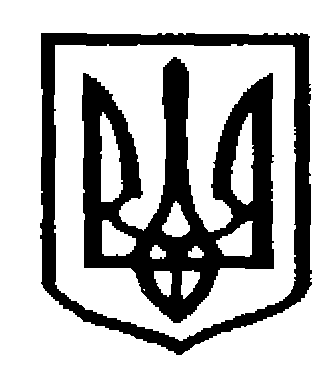 У К Р А Ї Н АЧернівецька міська радаУ П Р А В Л I Н Н Я   О С В I Т Ивул. Героїв Майдану, .Чернівці, 58029 тел./факс (0372) 53-30-87,E-mail: osvitacv@gmail.com  Код ЄДРПОУ №02147345     На виконання листа  Департаменту освіти і науки від 27.09.2017 на №01-31/2401  «Про кількість осіб, які здобудуть повну загальну середню освіту в 2018 році, та відповідальних  за ЗНО в районі (місті)/ОТГ» та з метою планування підготовки до проведення зовнішнього незалежного оцінювання 2018 року управління освіти Чернівецької міської ради просить подати до 11.10.2017 на електронну адресу  pochynok.gscv@gmail.com інформацію про кількість випускників загальноосвітніх навчальних закладів за формами, що додаються.Додаток: на 1 арк. у  1 екз.Начальник управління освіти Чернівецької міської ради                                                    С.В.МартинюкПочинок А.І.,3-72-2804.10.2017 №01-34/1945Керівникам навчальних закладів